SEPTEMBERSEPTEMBERSEPTEMBERSEPTEMBERSEPTEMBERSEPTEMBERSEPTEMBERSEPTEMBERSEPTEMBERSEPTEMBERSEPTEMBERSEPTEMBERSEPTEMBERSEPTEMBERSEPTEMBERSEPTEMBEROCTOBEROCTOBEROCTOBEROCTOBEROCTOBEROCTOBEROCTOBEROCTOBEROCTOBERNOVEMBERNOVEMBERNOVEMBERNOVEMBERWeeks 1 – 2 Using NumbersWeeks 3 – 4 SequencesWeeks 3 – 4 SequencesWeeks 3 – 4 SequencesWeeks 3 – 4 SequencesWeeks 3 – 4 SequencesWeeks 3 – 4 SequencesWeeks 5 – 6 Perimeter and areaWeeks 5 – 6 Perimeter and areaWeeks 5 – 6 Perimeter and areaWeeks 5 – 6 Perimeter and areaWeeks 5 – 6 Perimeter and areaWeeks 5 – 6 Perimeter and areaWeeks 5 – 6 Perimeter and areaWeeks 5 – 6 Perimeter and areaWeeks 5 – 6 Perimeter and areaWeek 7Extended projectRevision and assessmentWeek 7Extended projectRevision and assessmentWeek 7Extended projectRevision and assessmentWeek 7Extended projectRevision and assessmentWeek 7Extended projectRevision and assessmentWeek 7Extended projectRevision and assessmentWeek 7Extended projectRevision and assessmentWeek 8HolidayWeek 9Decimal numbersWeek 9Decimal numbersWeek 9Decimal numbersWeek 9Decimal numbersWeek 9Decimal numbersNOVEMBERNOVEMBERNOVEMBERNOVEMBERNOVEMBERNOVEMBERNOVEMBERNOVEMBERNOVEMBERNOVEMBERDECEMBERDECEMBERDECEMBERDECEMBERDECEMBERDECEMBERDECEMBERDECEMBERDECEMBERDECEMBERDECEMBERDECEMBERJANUARYJANUARYJANUARYJANUARYJANUARYJANUARYJANUARYWeek 10Decimal numbersWeek 10Decimal numbersWeeks 11 – 12 Working with numbersWeeks 11 – 12 Working with numbersWeeks 11 – 12 Working with numbersWeeks 11 – 12 Working with numbersWeeks 11 – 12 Working with numbersWeeks 11 – 12 Working with numbersWeeks 13 – 14 StatisticsWeeks 13 – 14 StatisticsWeeks 13 – 14 StatisticsWeeks 13 – 14 StatisticsWeeks 13 – 14 StatisticsWeeks 13 – 14 StatisticsWeeks 13 – 14 StatisticsWeek 15Assessment and reviewWeek 15Assessment and reviewWeek 15Assessment and reviewWeek 16HolidayWeek 17HolidayWeek 17HolidayWeeks 18 – 19 AlgebraWeeks 18 – 19 AlgebraWeeks 18 – 19 AlgebraWeeks 18 – 19 AlgebraWeeks 18 – 19 AlgebraWeeks 18 – 19 AlgebraWeeks 20 - 21FractionsWeeks 20 - 21FractionsJANUARYJANUARYJANUARYJANUARYJANUARYFEBRUARYFEBRUARYFEBRUARYFEBRUARYFEBRUARYFEBRUARYFEBRUARYFEBRUARYFEBRUARYFEBRUARYFEBRUARYFEBRUARYFEBRUARYMARCHMARCHMARCHMARCHMARCHMARCHMARCHMARCHMARCHMARCHWeeks 22 – 23 AnglesWeeks 22 – 23 AnglesWeeks 22 – 23 AnglesWeeks 22 – 23 AnglesWeek 23 AssessmentWeek 23 AssessmentWeek 23 AssessmentWeek 23 AssessmentWeek 24HolidayWeek 24HolidayWeek 24HolidayWeek 24HolidayWeek 24HolidayWeeks 25 – 26 Coordinates and graphsWeeks 25 – 26 Coordinates and graphsWeeks 25 – 26 Coordinates and graphsWeeks 25 – 26 Coordinates and graphsWeeks 25 – 26 Coordinates and graphsWeeks 27 – 28 PercentagesWeeks 27 – 28 PercentagesWeeks 27 – 28 PercentagesWeeks 27 – 28 PercentagesWeeks 27 – 28 PercentagesWeeks 27 – 28 PercentagesWeeks 27 – 28 PercentagesWeeks 27 – 28 PercentagesWeeks 29 – 30 ProbabilityWeeks 29 – 30 ProbabilityWeeks 29 – 30 ProbabilityAPRILAPRILAPRILAPRILAPRILAPRILAPRILAPRILAPRILAPRILAPRILAPRILAPRILAPRILMAYMAYMAYMAYMAYMAYMAYMAYMAYMAYJUNEJUNEJUNEJUNEJUNEWeek 31HolidayWeek 32HolidayWeek 32HolidayWeek 32HolidayWeek 32HolidayWeek 32HolidayWeeks 33 – 34 SymmetryWeeks 33 – 34 SymmetryWeeks 33 – 34 SymmetryWeeks 33 – 34 SymmetryWeeks 33 – 34 SymmetryWeeks 33 – 34 SymmetryWeeks 35 – 36 EquationsWeeks 35 – 36 EquationsWeeks 35 – 36 EquationsWeeks 35 – 36 EquationsWeeks 35 – 36 EquationsWeeks 36 – 37 Interpreting dataWeeks 36 – 37 Interpreting dataWeeks 36 – 37 Interpreting dataWeek 37AssessmentWeek 37AssessmentWeek 37AssessmentWeek 38HolidayWeeks 39 – 40  3D shapesWeeks 39 – 40  3D shapesWeeks 39 – 40  3D shapesWeeks 39 – 40  3D shapesWeeks 39 – 40  3D shapesJUNEJUNEJUNEJUNEJUNEJUNEJUNEJUNEJUNEJULYJULYJULYJULYJULYJULYJULYJULYJULYWeeks 41 – 42 RatioWeeks 41 – 42 RatioWeeks 41 – 42 RatioWeeks 43 - 44Extended projectWeeks 43 - 44Extended projectWeeks 43 - 44Extended projectWeeks 43 - 44Extended projectWeeks 43 - 44Extended projectWeeks 43 - 44Extended projectWeeks 43 - 44Extended projectWeeks 43 - 44Extended projectWeek 45AssessmentWeek 45AssessmentWeek 45AssessmentWeek 45AssessmentWeek 45AssessmentWeek 45AssessmentWeek 45AssessmentSEPTEMBER SEPTEMBER SEPTEMBER SEPTEMBER SEPTEMBER SEPTEMBER SEPTEMBER SEPTEMBER SEPTEMBER SEPTEMBER SEPTEMBER SEPTEMBER OCTOBEROCTOBEROCTOBEROCTOBEROCTOBEROCTOBEROCTOBEROCTOBEROCTOBEROCTOBEROCTOBEROCTOBERNOVEMBERNOVEMBERNOVEMBERWeeks 1 – 2 Working with numbersWeeks 1 – 2 Working with numbersWeeks 1 – 2 Working with numbersWeeks 1 – 2 Working with numbersWeeks 1 – 2 Working with numbersWeeks 3 - 4GeometryWeeks 3 - 4GeometryWeeks 3 - 4GeometryWeeks 3 - 4GeometryWeeks 3 - 4GeometryWeeks 3 - 4GeometryWeeks 3 - 4GeometryWeeks 3 - 4GeometryWeeks 5 – 6 ProbabilityWeeks 5 – 6 ProbabilityWeeks 5 – 6 ProbabilityWeeks 5 – 6 ProbabilityWeeks 5 – 6 ProbabilityWeeks 5 – 6 ProbabilityWeek 7 Extended projectRevision and assessmentWeek 7 Extended projectRevision and assessmentWeek 7 Extended projectRevision and assessmentWeek 8 HolidayWeek 8 HolidayWeek 8 HolidayWeek 8 HolidayWeek 9 PercentagesNOVEMBERNOVEMBERNOVEMBERNOVEMBERNOVEMBERNOVEMBERNOVEMBERNOVEMBERDECEMBERDECEMBERDECEMBERDECEMBERDECEMBERDECEMBERDECEMBERDECEMBERDECEMBERDECEMBERDECEMBERDECEMBERJANUARYJANUARYJANUARYJANUARYJANUARYJANUARYJANUARYWeek 10PercentagesWeek 10PercentagesWeeks 11 – 12 SequencesWeeks 11 – 12 SequencesWeeks 11 – 12 SequencesWeeks 11 – 12 SequencesWeeks 13 – 14 AreaWeeks 13 – 14 AreaWeeks 13 – 14 AreaWeeks 13 – 14 AreaWeeks 13 – 14 AreaWeek 15Assessment and reviewWeek 15Assessment and reviewWeek 15Assessment and reviewWeek 16HolidayWeek 16HolidayWeek 17HolidayWeek 17HolidayWeek 17HolidayWeek 17HolidayWeeks 18 – 19 GraphsWeeks 18 – 19 GraphsWeeks 18 – 19 GraphsWeeks 20 – 21 Simplifying numbersWeeks 20 – 21 Simplifying numbersWeeks 20 – 21 Simplifying numbersWeeks 20 – 21 Simplifying numbersJANUARYJANUARYJANUARYJANUARYFEBRUARYFEBRUARYFEBRUARYFEBRUARYFEBRUARYFEBRUARYFEBRUARYFEBRUARYFEBRUARYFEBRUARYFEBRUARYMARCHMARCHMARCHMARCHMARCHMARCHMARCHMARCHMARCHMARCHWeeks 22 – 23 Interpreting dataWeeks 22 – 23 Interpreting dataWeeks 22 – 23 Interpreting dataWeeks 22 – 23 Interpreting dataWeek 23 AssessmentWeek 23 AssessmentWeek 23 AssessmentWeek 23 AssessmentWeek 23 AssessmentWeek 24HolidayWeek 24HolidayWeek 24HolidayWeeks 25 – 27 AlgebraWeeks 25 – 27 AlgebraWeeks 25 – 27 AlgebraWeeks 25 – 27 AlgebraWeeks 25 – 27 AlgebraWeeks 28 – 29 Congruence and scalingWeeks 28 – 29 Congruence and scalingWeeks 28 – 29 Congruence and scalingWeeks 28 – 29 Congruence and scalingWeeks 28 – 29 Congruence and scalingWeeks 28 – 29 Congruence and scalingWeeks 28 – 29 Congruence and scalingWeeks 28 – 29 Congruence and scalingWeek 30Revision and assessmentWeek 30Revision and assessmentAPRILAPRILAPRILAPRILAPRILAPRILAPRILAPRILAPRILAPRILMAYMAYMAYMAYMAYMAYMAYMAYMAYMAYMAYMAYMAYMAYJUNEJUNEJUNEWeek 31HolidayWeek 32HolidayWeek 32HolidayWeeks 33 – 35 Fractions and decimalsWeeks 33 – 35 Fractions and decimalsWeeks 33 – 35 Fractions and decimalsWeeks 33 – 35 Fractions and decimalsWeeks 33 – 35 Fractions and decimalsWeeks 33 – 35 Fractions and decimalsWeeks 33 – 35 Fractions and decimalsWeeks 35 – 36 ProportionWeeks 35 – 36 ProportionWeeks 35 – 36 ProportionWeeks 35 – 36 ProportionWeeks 35 – 36 ProportionWeek 37 CirclesWeek 37 CirclesWeek 37 CirclesWeek 37AssessmentWeek 37AssessmentWeek 37AssessmentWeek 38HolidayWeek 38HolidayWeek 38HolidayWeeks 39 – 40 Equations and formulaeWeeks 39 – 40 Equations and formulaeWeeks 39 – 40 Equations and formulaeJUNEJUNEJUNEJUNEJUNEJUNEJUNEJULYJULYJULYJULYJULYJULYJULYJULYWeeks 41 – 42 Comparing dataWeeks 41 – 42 Comparing dataWeeks 41 – 42 Comparing dataWeeks 41 – 42 Comparing dataWeeks 41 – 42 Comparing dataWeeks 43 – 44 Extended projectWeeks 43 – 44 Extended projectWeeks 43 – 44 Extended projectWeeks 43 – 44 Extended projectWeeks 43 – 44 Extended projectWeeks 43 – 44 Extended projectWeeks 43 – 44 Extended projectWeek 45 AssessmentWeek 45 AssessmentWeek 45 AssessmentSEPTEMBERSEPTEMBERSEPTEMBERSEPTEMBERSEPTEMBERSEPTEMBERSEPTEMBERSEPTEMBERSEPTEMBERSEPTEMBERSEPTEMBERSEPTEMBERSEPTEMBERSEPTEMBERSEPTEMBEROCTOBEROCTOBEROCTOBEROCTOBEROCTOBEROCTOBEROCTOBEROCTOBEROCTOBEROCTOBEROCTOBERNOVEMBERNOVEMBERNOVEMBERNOVEMBERWeeks 1 – 2 PercentagesWeeks 3 – 4 Equations and formulaeWeeks 3 – 4 Equations and formulaeWeeks 3 – 4 Equations and formulaeWeeks 3 – 4 Equations and formulaeWeeks 3 – 4 Equations and formulaeWeeks 5 – 6 PolygonsWeeks 5 – 6 PolygonsWeeks 5 – 6 PolygonsWeeks 5 – 6 PolygonsWeeks 5 – 6 PolygonsWeeks 5 – 6 PolygonsWeeks 5 – 6 PolygonsWeeks 5 – 6 PolygonsWeeks 5 – 6 PolygonsWeeks 6 – 7Using dataWeeks 6 – 7Using dataWeeks 6 – 7Using dataWeek 7AssessmentWeek 7AssessmentWeek 7AssessmentWeek 7AssessmentWeek 7AssessmentWeek 7AssessmentWeek 8HolidayWeek 8HolidayWeek 9CirclesWeek 9CirclesWeek 9CirclesWeek 9CirclesNOVEMBERNOVEMBERNOVEMBERNOVEMBERNOVEMBERNOVEMBERNOVEMBERNOVEMBERNOVEMBERDECEMBERDECEMBERDECEMBERDECEMBERDECEMBERDECEMBERDECEMBERDECEMBERDECEMBERDECEMBERDECEMBERDECEMBERDECEMBERDECEMBERJANUARYJANUARYJANUARYJANUARYJANUARYJANUARYJANUARYWeek 10CirclesWeek 10CirclesWeeks 10 – 11 Applications of graphsWeeks 10 – 11 Applications of graphsWeeks 10 – 11 Applications of graphsWeeks 10 – 11 Applications of graphsWeeks 10 – 11 Applications of graphsWeek s12 – 13 Pythagoras’ theoremWeek s12 – 13 Pythagoras’ theoremWeek s12 – 13 Pythagoras’ theoremWeek s12 – 13 Pythagoras’ theoremWeek s12 – 13 Pythagoras’ theoremWeek 14EnlargementsWeek 14EnlargementsWeek 15Assessment and reviewWeek 15Assessment and reviewWeek 15Assessment and reviewWeek 16HolidayWeek 16HolidayWeek 16HolidayWeek 17HolidayWeek 17HolidayWeeks 18 – 19 FractionsWeeks 18 – 19 FractionsWeeks 18 – 19 FractionsWeeks 18 – 19 FractionsWeeks 18 – 19 FractionsWeeks 18 – 19 FractionsWeek 20 – 21 AlgebraWeek 20 – 21 AlgebraJANUARYJANUARYJANUARYJANUARYFEBRUARYFEBRUARYFEBRUARYFEBRUARYFEBRUARYFEBRUARYFEBRUARYFEBRUARYFEBRUARYFEBRUARYFEBRUARYFEBRUARYFEBRUARYMARCHMARCHMARCHMARCHMARCHMARCHMARCHMARCHMARCHMARCHMARCHMARCHWeeks 22 – 23 Decimal numbersWeeks 22 – 23 Decimal numbersWeeks 22 – 23 Decimal numbersWeek 23AssessmentWeek 23AssessmentWeek 23AssessmentWeek 23AssessmentWeek 23AssessmentWeek 23AssessmentWeek 23AssessmentWeek 24HolidayWeek 24HolidayWeek 24HolidayWeek 24HolidayWeek 24HolidayWeeks 25 – 26 Surface area and volume of 3D shapesWeeks 25 – 26 Surface area and volume of 3D shapesWeeks 25 – 26 Surface area and volume of 3D shapesWeeks 25 – 26 Surface area and volume of 3D shapesWeeks 27 – 28 Prisms and cylindersWeeks 27 – 28 Prisms and cylindersWeeks 27 – 28 Prisms and cylindersWeeks 27 – 28 Prisms and cylindersWeeks 27 – 28 Prisms and cylindersWeeks 27 – 28 Prisms and cylindersWeeks 28 – 30 Solving equations graphicallyWeeks 28 – 30 Solving equations graphicallyWeek 30Revision and assessmentWeek 30Revision and assessmentWeek 30Revision and assessmentAPRILAPRILAPRILAPRILAPRILAPRILAPRILAPRILAPRILAPRILAPRILAPRILAPRILMAYMAYMAYMAYMAYMAYMAYMAYMAYMAYMAYMAYMAYJUNEJUNEJUNEJUNEWeek 31HolidayWeek 32HolidayWeek 32HolidayWeek 32HolidayWeek 32HolidayWeeks 33 – 34 Distance, speed and timeWeeks 33 – 34 Distance, speed and timeWeeks 33 – 34 Distance, speed and timeWeeks 33 – 34 Distance, speed and timeWeeks 33 – 34 Distance, speed and timeWeeks 33 – 34 Distance, speed and timeWeeks 33 – 34 Distance, speed and timeWeeks 33 – 34 Distance, speed and timeWeeks 33 – 34 Distance, speed and timeWeeks 33 – 34 Distance, speed and timeWeeks 33 – 34 Distance, speed and timeWeek 35 – 36 Compound unitsWeek 36 – 37 Similar trianglesWeek 36 – 37 Similar trianglesWeek 36 – 37 Similar trianglesWeek 36 – 37 Similar trianglesWeek 37AssessmentWeek 37AssessmentWeek 37AssessmentWeek 38HolidayWeek 38HolidayWeeks 39 – 40 Right-angled trianglesWeeks 39 – 40 Right-angled trianglesWeeks 39 – 40 Right-angled trianglesWeeks 39 – 40 Right-angled trianglesJUNEJUNEJUNEJUNEJUNEJUNEJUNEJUNEJULYJULYJULYJULYJULYJULYJULYJULYJULYWeeks 41 – 42Revision and GCSE preparationWeeks 41 – 42Revision and GCSE preparationWeeks 41 – 42Revision and GCSE preparationWeeks 41 – 42Revision and GCSE preparationWeeks 41 – 42Revision and GCSE preparationWeeks 43 – 44 Extended projectWeeks 43 – 44 Extended projectWeeks 43 – 44 Extended projectWeeks 43 – 44 Extended projectWeeks 43 – 44 Extended projectWeeks 43 – 44 Extended projectWeek 45 AssessmentWeek 45 AssessmentWeek 45 AssessmentWeek 45 AssessmentWeek 45 AssessmentWeek 45 AssessmentSEPTEMBER SEPTEMBER SEPTEMBER SEPTEMBER SEPTEMBER SEPTEMBER SEPTEMBER SEPTEMBER SEPTEMBER SEPTEMBER OCTOBEROCTOBEROCTOBEROCTOBEROCTOBEROCTOBEROCTOBEROCTOBEROCTOBEROCTOBEROCTOBEROCTOBEROCTOBEROCTOBERNOVEMBERNOVEMBERNOVEMBERWeeks 1 – 3 Number:Basic NumberWeeks 1 – 3 Number:Basic NumberWeeks 1 – 3 Number:Basic NumberWeeks 1 – 3 Number:Basic NumberWeeks 1 – 3 Number:Basic NumberWeeks 1 – 3 Number:Basic NumberWeeks 4 – 6 Geometry and measures:Measures and scale drawingsWeeks 4 – 6 Geometry and measures:Measures and scale drawingsWeeks 4 – 6 Geometry and measures:Measures and scale drawingsWeeks 4 – 6 Geometry and measures:Measures and scale drawingsWeeks 4 – 6 Geometry and measures:Measures and scale drawingsWeeks 4 – 6 Geometry and measures:Measures and scale drawingsWeeks 4 – 6 Geometry and measures:Measures and scale drawingsWeeks 4 – 6 Geometry and measures:Measures and scale drawingsWeeks 4 – 6 Geometry and measures:Measures and scale drawingsWeek  7Statistics:Charts, tables and averagesWeek  7Statistics:Charts, tables and averagesWeek  7Statistics:Charts, tables and averagesWeek 8HolidayWeek 8HolidayWeek 9Statistics:Charts, tables and averagesWeek 9Statistics:Charts, tables and averagesWeek 9Statistics:Charts, tables and averagesWeek 9Statistics:Charts, tables and averagesWeek 9Statistics:Charts, tables and averagesWeek 9Statistics:Charts, tables and averagesWeek 9Statistics:Charts, tables and averagesNOVEMBERNOVEMBERNOVEMBERNOVEMBERNOVEMBERNOVEMBERDECEMBERDECEMBERDECEMBERDECEMBERDECEMBERDECEMBERDECEMBERDECEMBERDECEMBERDECEMBERDECEMBERDECEMBERJANUARYJANUARYJANUARYJANUARYJANUARYJANUARYJANUARYJANUARYJANUARYWeeks 10 – 12 Geometry and measures:AnglesWeeks 10 – 12 Geometry and measures:AnglesWeeks 10 – 12 Geometry and measures:AnglesWeeks 10 – 12 Geometry and measures:AnglesWeeks 10 – 12 Geometry and measures:AnglesWeeks 13 – 15 Number:Number propertiesWeeks 13 – 15 Number:Number propertiesWeeks 13 – 15 Number:Number propertiesWeeks 13 – 15 Number:Number propertiesWeeks 13 – 15 Number:Number propertiesWeeks 13 – 15 Number:Number propertiesWeeks 13 – 15 Number:Number propertiesWeeks 13 – 15 Number:Number propertiesWeek 16HolidayWeek 16HolidayWeek 16HolidayWeek 17HolidayWeek 17HolidayWeeks 18 – 19 Number:ApproximationsWeeks 18 – 19 Number:ApproximationsWeeks 18 – 19 Number:ApproximationsWeeks 18 – 19 Number:ApproximationsWeeks 18 – 19 Number:ApproximationsWeeks 18 – 19 Number:ApproximationsWeeks 18 – 19 Number:ApproximationsWeeks 20 – 21 Number:Decimals and fractionsWeeks 20 – 21 Number:Decimals and fractionsJANUARYJANUARYJANUARYJANUARYFEBRUARYFEBRUARYFEBRUARYFEBRUARYFEBRUARYFEBRUARYFEBRUARYFEBRUARYFEBRUARYFEBRUARYMARCHMARCHMARCHMARCHMARCHMARCHMARCHMARCHMARCHMARCHMARCHMARCHWeeks 22 – 23 Algebra:Linear GraphsWeeks 22 – 23 Algebra:Linear GraphsWeeks 22 – 23 Algebra:Linear GraphsWeeks 22 – 23 Algebra:Linear GraphsWeeks 22 – 23 Algebra:Linear GraphsWeeks 22 – 23 Algebra:Linear GraphsWeeks 22 – 23 Algebra:Linear GraphsWeeks 22 – 23 Algebra:Linear GraphsWeek 24HolidayWeek 24HolidayWeek 25Algebra:Linear GraphsWeek 25Algebra:Linear GraphsWeek 25Algebra:Linear GraphsWeek 25Algebra:Linear GraphsWeeks 26 – 28 Algebra:Expressions and formulaeWeeks 26 – 28 Algebra:Expressions and formulaeWeeks 26 – 28 Algebra:Expressions and formulaeWeeks 26 – 28 Algebra:Expressions and formulaeWeeks 26 – 28 Algebra:Expressions and formulaeWeeks 26 – 28 Algebra:Expressions and formulaeWeeks 26 – 28 Algebra:Expressions and formulaeWeeks 26 – 28 Algebra:Expressions and formulaeWeeks 29 – 30 Ratio and proportion and rates of change:Ratio, speed and proportionWeeks 29 – 30 Ratio and proportion and rates of change:Ratio, speed and proportionWeeks 29 – 30 Ratio and proportion and rates of change:Ratio, speed and proportionWeeks 29 – 30 Ratio and proportion and rates of change:Ratio, speed and proportionWeeks 29 – 30 Ratio and proportion and rates of change:Ratio, speed and proportionAPRILAPRILAPRILAPRILAPRILAPRILAPRILAPRILAPRILAPRILAPRILAPRILMAYMAYMAYMAYMAYMAYMAYMAYMAYJUNEJUNEJUNEJUNEJUNEJUNEWeek 31HolidayWeek 32HolidayWeek 32HolidayWeeks 33 – 34 Geometry and measures:Perimeter and areaWeeks 33 – 34 Geometry and measures:Perimeter and areaWeeks 33 – 34 Geometry and measures:Perimeter and areaWeeks 33 – 34 Geometry and measures:Perimeter and areaWeeks 33 – 34 Geometry and measures:Perimeter and areaWeeks 33 – 34 Geometry and measures:Perimeter and areaWeeks 35 – 36 Geometry and measures:TransformationsWeeks 35 – 36 Geometry and measures:TransformationsWeeks 35 – 36 Geometry and measures:TransformationsWeeks 35 – 36 Geometry and measures:TransformationsWeeks 35 – 36 Geometry and measures:TransformationsWeek 37Probability:Probability and eventsWeek 37Probability:Probability and eventsWeek 37Probability:Probability and eventsWeek 38HolidayWeek 38HolidayWeek 39Probability:Probability and eventsWeek 39Probability:Probability and eventsWeek 39Probability:Probability and eventsWeek 39Probability:Probability and eventsWeek 40Geometry and measures:Volumes and surface areas of prismsWeek 40Geometry and measures:Volumes and surface areas of prismsWeek 40Geometry and measures:Volumes and surface areas of prismsWeek 40Geometry and measures:Volumes and surface areas of prismsJUNEJUNEJUNEJUNEJUNEJUNEJUNEJULYJULYJULYJULYJULYJULYJULYJULYJULYJULYWeek 41Summer examinations and revisionWeek 41Summer examinations and revisionWeek 42Summer examinations and revisionWeek 42Summer examinations and revisionWeek 42Summer examinations and revisionWeek 43 Geometry and measures:Volume and surface areas of prismsWeek 43 Geometry and measures:Volume and surface areas of prismsWeek 43 Geometry and measures:Volume and surface areas of prismsWeek 43 Geometry and measures:Volume and surface areas of prismsWeek 43 Geometry and measures:Volume and surface areas of prismsWeek 43 Geometry and measures:Volume and surface areas of prismsWeeks 44 – 45 Algebra:Linear equationsWeeks 44 – 45 Algebra:Linear equationsWeeks 44 – 45 Algebra:Linear equationsWeeks 44 – 45 Algebra:Linear equationsWeeks 44 – 45 Algebra:Linear equationsWeeks 44 – 45 Algebra:Linear equationsSEPTEMBER SEPTEMBER SEPTEMBER SEPTEMBER SEPTEMBER SEPTEMBER SEPTEMBER SEPTEMBER SEPTEMBER SEPTEMBER SEPTEMBER SEPTEMBER SEPTEMBER OCTOBEROCTOBEROCTOBEROCTOBEROCTOBEROCTOBEROCTOBEROCTOBEROCTOBEROCTOBEROCTOBEROCTOBEROCTOBEROCTOBEROCTOBERNOVEMBERNOVEMBERNOVEMBERNOVEMBERWeeks 1 – 2 Ratio and proportion and rates of change:Percentages and compound measuresWeeks 1 – 2 Ratio and proportion and rates of change:Percentages and compound measuresWeeks 1 – 2 Ratio and proportion and rates of change:Percentages and compound measuresWeeks 1 – 2 Ratio and proportion and rates of change:Percentages and compound measuresWeeks 1 – 2 Ratio and proportion and rates of change:Percentages and compound measuresWeeks 1 – 2 Ratio and proportion and rates of change:Percentages and compound measuresWeeks 3 – 4 Ratio and proportion and rates of change: Percentages and variationWeeks 3 – 4 Ratio and proportion and rates of change: Percentages and variationWeeks 3 – 4 Ratio and proportion and rates of change: Percentages and variationWeeks 3 – 4 Ratio and proportion and rates of change: Percentages and variationWeeks 3 – 4 Ratio and proportion and rates of change: Percentages and variationWeeks 3 – 4 Ratio and proportion and rates of change: Percentages and variationWeeks 3 – 4 Ratio and proportion and rates of change: Percentages and variationWeeks 5 – 7 Statistics: Representation and interpretationWeeks 5 – 7 Statistics: Representation and interpretationWeeks 5 – 7 Statistics: Representation and interpretationWeeks 5 – 7 Statistics: Representation and interpretationWeeks 5 – 7 Statistics: Representation and interpretationWeeks 5 – 7 Statistics: Representation and interpretationWeeks 5 – 7 Statistics: Representation and interpretationWeek 8HolidayWeek 8HolidayWeek 8HolidayWeek 8HolidayWeek 8HolidayWeeks 9 – 10 Geometry and measures: Constructions and lociWeeks 9 – 10 Geometry and measures: Constructions and lociWeeks 9 – 10 Geometry and measures: Constructions and lociWeeks 9 – 10 Geometry and measures: Constructions and lociWeeks 9 – 10 Geometry and measures: Constructions and lociWeeks 9 – 10 Geometry and measures: Constructions and lociWeeks 9 – 10 Geometry and measures: Constructions and lociNOVEMBERNOVEMBERNOVEMBERNOVEMBERNOVEMBERNOVEMBERNOVEMBERNOVEMBERNOVEMBERNOVEMBERDECEMBERDECEMBERDECEMBERDECEMBERDECEMBERDECEMBERDECEMBERDECEMBERDECEMBERDECEMBERDECEMBERDECEMBERDECEMBERDECEMBERJANUARYJANUARYJANUARYJANUARYJANUARYJANUARYJANUARYJANUARYWeeks 11 – 12 Geometry and measures:Curved shapes and pyramidsWeeks 11 – 12 Geometry and measures:Curved shapes and pyramidsWeeks 11 – 12 Geometry and measures:Curved shapes and pyramidsWeeks 11 – 12 Geometry and measures:Curved shapes and pyramidsWeeks 11 – 12 Geometry and measures:Curved shapes and pyramidsWeeks 11 – 12 Geometry and measures:Curved shapes and pyramidsWeeks 11 – 12 Geometry and measures:Curved shapes and pyramidsWeeks 11 – 12 Geometry and measures:Curved shapes and pyramidsWeeks 11 – 12 Geometry and measures:Curved shapes and pyramidsWeek 13Revision and reviewWeek 13Revision and reviewWeek 13Revision and reviewWeeks 14 – 15 Mock examinations and revisionWeeks 14 – 15 Mock examinations and revisionWeeks 14 – 15 Mock examinations and revisionWeeks 14 – 15 Mock examinations and revisionWeeks 14 – 15 Mock examinations and revisionWeek 16HolidayWeek 16HolidayWeek 17HolidayWeek 17HolidayWeek 17HolidayWeek 17HolidayWeeks 18 – 19 Algebra:Number and sequencesWeeks 18 – 19 Algebra:Number and sequencesWeeks 18 – 19 Algebra:Number and sequencesWeeks 18 – 19 Algebra:Number and sequencesWeeks 18 – 19 Algebra:Number and sequencesWeeks 18 – 19 Algebra:Number and sequencesWeeks 20 – 21 Geometry and measures:Right-angled trianglesWeeks 20 – 21 Geometry and measures:Right-angled trianglesWeeks 20 – 21 Geometry and measures:Right-angled trianglesJANUARYJANUARYJANUARYJANUARYFEBRUARYFEBRUARYFEBRUARYFEBRUARYFEBRUARYFEBRUARYFEBRUARYFEBRUARYFEBRUARYFEBRUARYFEBRUARYFEBRUARYFEBRUARYFEBRUARYMARCHMARCHMARCHMARCHMARCHMARCHMARCHMARCHMARCHMARCHMARCHMARCHMARCHWeek 22Geometry and measures:Right-angled trianglesWeek 22Geometry and measures:Right-angled trianglesWeek 22Geometry and measures:Right-angled trianglesWeek 23HolidayWeek 23HolidayWeek 23HolidayWeek 23HolidayWeeks 24 – 25 Geometry and measures:Congruency and similarityWeeks 24 – 25 Geometry and measures:Congruency and similarityWeeks 24 – 25 Geometry and measures:Congruency and similarityWeeks 24 – 25 Geometry and measures:Congruency and similarityWeeks 24 – 25 Geometry and measures:Congruency and similarityWeeks 24 – 25 Geometry and measures:Congruency and similarityWeeks 24 – 25 Geometry and measures:Congruency and similarityWeeks 24 – 25 Geometry and measures:Congruency and similarityWeeks 24 – 25 Geometry and measures:Congruency and similarityWeeks 26 – 27 Probability:Combined events Weeks 26 – 27 Probability:Combined events Weeks 26 – 27 Probability:Combined events Weeks 26 – 27 Probability:Combined events Weeks 26 – 27 Probability:Combined events Weeks 28 – 29 Number:Powers and standard formWeeks 28 – 29 Number:Powers and standard formWeeks 28 – 29 Number:Powers and standard formWeeks 28 – 29 Number:Powers and standard formWeeks 28 – 29 Number:Powers and standard formWeeks 28 – 29 Number:Powers and standard formWeeks 28 – 29 Number:Powers and standard formWeeks 28 – 29 Number:Powers and standard formWeeks 28 – 29 Number:Powers and standard formWeek 30Number:Powers and standard formWeek 30Number:Powers and standard formAPRILAPRILAPRILAPRILAPRILAPRILAPRILAPRILAPRILAPRILAPRILAPRILAPRILAPRILMAYMAYMAYMAYMAYMAYMAYMAYMAYMAYMAYMAYMAYJUNEJUNEJUNEJUNEJUNEWeek 31HolidayWeek 32HolidayWeek 32HolidayWeek 32HolidayWeek 32HolidayWeeks 33 – 35 Algebra: Simultaneous equations and linear inequalitiesWeeks 33 – 35 Algebra: Simultaneous equations and linear inequalitiesWeeks 33 – 35 Algebra: Simultaneous equations and linear inequalitiesWeeks 33 – 35 Algebra: Simultaneous equations and linear inequalitiesWeeks 33 – 35 Algebra: Simultaneous equations and linear inequalitiesWeeks 33 – 35 Algebra: Simultaneous equations and linear inequalitiesWeeks 33 – 35 Algebra: Simultaneous equations and linear inequalitiesWeeks 33 – 35 Algebra: Simultaneous equations and linear inequalitiesWeeks 33 – 35 Algebra: Simultaneous equations and linear inequalitiesWeeks 36 – 37 Algebra:Non-linear graphsWeeks 36 – 37 Algebra:Non-linear graphsWeeks 36 – 37 Algebra:Non-linear graphsWeeks 36 – 37 Algebra:Non-linear graphsWeeks 36 – 37 Algebra:Non-linear graphsWeeks 36 – 37 Algebra:Non-linear graphsWeeks 36 – 37 Algebra:Non-linear graphsWeeks 36 – 37 Algebra:Non-linear graphsWeek 38HolidayWeek 38HolidayWeek 38HolidayWeek 38HolidayWeeks 39 – 40 RevisionWeeks 39 – 40 RevisionWeeks 39 – 40 RevisionWeeks 39 – 40 RevisionWeeks 39 – 40 RevisionWeeks 39 – 40 RevisionJUNEJUNEJUNEJUNEJUNEJUNEJUNEJUNEJUNEJUNEJULYJULYJULYJULYJULYJULYJULYJULYWeek 41June examinationsWeek 41June examinationsWeek 42June examinationsWeek 42June examinationsWeek 42June examinationsWeek 42June examinationsWeek 42June examinationsWeek 42June examinationsWeek 43 Week 43 Week 43 Week 44Week 44Week 44Week 44Week 45Week 45Week 45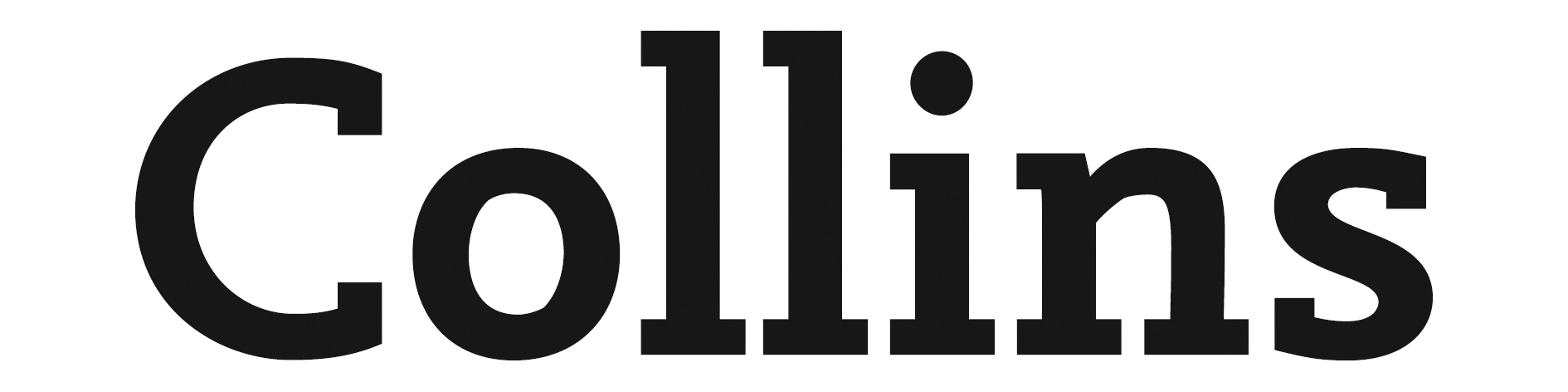 